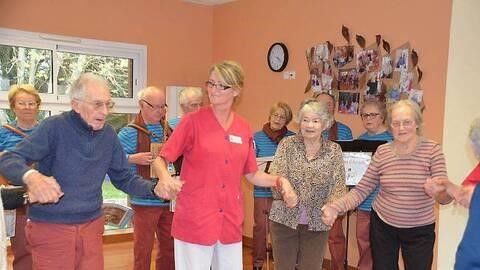 BACCALAUREAT PROFESSIONNEL   ANIMATION – ENFANCE ET PERSONNES AGEES(document à destination des élèves et parents)BACCALAUREAT PROFESSIONNEL   ANIMATION – ENFANCE ET PERSONNES AGEES(document à destination des élèves et parents)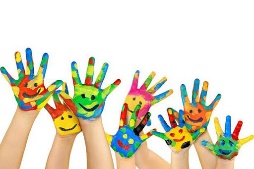 Profil Le Bac Pro Animation - Enfance et Personnes âgées a pour objet de former des animateurs généralistes capables de concevoir et réaliser des activités d'animation de nature variée, notamment auprès d'un public jeune et de personnes âgées en perte d'autonomie. Qualités requises Goût pour les contacts humains, le travail en équipe Qualités d'écouteSens de l'organisation Sens des responsabilités Bonne expression orale et écrite Discrétion (respect du secret professionnel) Emplois Ils peuvent relever du secteur socioculturel et socioéducatif: Adjoint territorial d'animation, Animateur de séjour de vacances, Animateur en accueil collectif de mineurs... Ou du secteur social : Adjoint territorial d'animation, Animateur auprès de personnes âgées, Animateur de vie sociale... Conditions d'accès  Sortie de 3ème (générale, prépa métiers) Exemples de poursuite d'études Formation d'études supérieures (DUT carrières sociales) Formation professionnelle en alternance (Diplômes professionnels de la jeunesse de l'éducation populaire et du sport)Profil Le Bac Pro Animation - Enfance et Personnes âgées a pour objet de former des animateurs généralistes capables de concevoir et réaliser des activités d'animation de nature variée, notamment auprès d'un public jeune et de personnes âgées en perte d'autonomie. Qualités requises Goût pour les contacts humains, le travail en équipe Qualités d'écouteSens de l'organisation Sens des responsabilités Bonne expression orale et écrite Discrétion (respect du secret professionnel) Emplois Ils peuvent relever du secteur socioculturel et socioéducatif: Adjoint territorial d'animation, Animateur de séjour de vacances, Animateur en accueil collectif de mineurs... Ou du secteur social : Adjoint territorial d'animation, Animateur auprès de personnes âgées, Animateur de vie sociale... Conditions d'accès  Sortie de 3ème (générale, prépa métiers) Exemples de poursuite d'études Formation d'études supérieures (DUT carrières sociales) Formation professionnelle en alternance (Diplômes professionnels de la jeunesse de l'éducation populaire et du sport)Contenu de la formationFormation en 3 ans.  Activités cœur de métier : conduite de projet et communication avec l’usager (accueil, écoute, dynamique de groupe…) 3 Blocs de compétences : Bloc 1 « Contribution au fonctionnement de la structure ou du service par la mise en œuvre d'un projet d'animation » : prendre en compte le contexte d'exercice et le projet de la structure pour concevoir et réaliser un projet d'animation Bloc 2 « Animation visant le maintien de l'autonomie sociale et le bien-être personnel en établissement ou à domicile » : Identifier les caractéristiques et les attentes des personnes en perte d'autonomie pour concevoir et réaliser des activités de maintien de la vie relationnelle, sociale et culturelle Bloc 3 « Animation visant l'épanouissement, la socialisation et l'exercice des droits citoyens » : concevoir et réaliser des activités socioéducatives et socioculturelles Période de formation en milieu professionnel (stages) : 22 Semaines obligatoires sur les 3 années de formation Contenu de la formationFormation en 3 ans.  Activités cœur de métier : conduite de projet et communication avec l’usager (accueil, écoute, dynamique de groupe…) 3 Blocs de compétences : Bloc 1 « Contribution au fonctionnement de la structure ou du service par la mise en œuvre d'un projet d'animation » : prendre en compte le contexte d'exercice et le projet de la structure pour concevoir et réaliser un projet d'animation Bloc 2 « Animation visant le maintien de l'autonomie sociale et le bien-être personnel en établissement ou à domicile » : Identifier les caractéristiques et les attentes des personnes en perte d'autonomie pour concevoir et réaliser des activités de maintien de la vie relationnelle, sociale et culturelle Bloc 3 « Animation visant l'épanouissement, la socialisation et l'exercice des droits citoyens » : concevoir et réaliser des activités socioéducatives et socioculturelles Période de formation en milieu professionnel (stages) : 22 Semaines obligatoires sur les 3 années de formation Contenu de la formationFormation en 3 ans.  Activités cœur de métier : conduite de projet et communication avec l’usager (accueil, écoute, dynamique de groupe…) 3 Blocs de compétences : Bloc 1 « Contribution au fonctionnement de la structure ou du service par la mise en œuvre d'un projet d'animation » : prendre en compte le contexte d'exercice et le projet de la structure pour concevoir et réaliser un projet d'animation Bloc 2 « Animation visant le maintien de l'autonomie sociale et le bien-être personnel en établissement ou à domicile » : Identifier les caractéristiques et les attentes des personnes en perte d'autonomie pour concevoir et réaliser des activités de maintien de la vie relationnelle, sociale et culturelle Bloc 3 « Animation visant l'épanouissement, la socialisation et l'exercice des droits citoyens » : concevoir et réaliser des activités socioéducatives et socioculturelles Période de formation en milieu professionnel (stages) : 22 Semaines obligatoires sur les 3 années de formation Décret de création et référentiel de formation :  https://www.legifrance.gouv.fr/affichTexte.do?cidTexte=JORFTEXT000038961739&categorieLien=idDécret de création et référentiel de formation :  https://www.legifrance.gouv.fr/affichTexte.do?cidTexte=JORFTEXT000038961739&categorieLien=idDécret de création et référentiel de formation :  https://www.legifrance.gouv.fr/affichTexte.do?cidTexte=JORFTEXT000038961739&categorieLien=idDécret de création et référentiel de formation :  https://www.legifrance.gouv.fr/affichTexte.do?cidTexte=JORFTEXT000038961739&categorieLien=idDécret de création et référentiel de formation :  https://www.legifrance.gouv.fr/affichTexte.do?cidTexte=JORFTEXT000038961739&categorieLien=id